Pro české kamarády / For my Czech friends 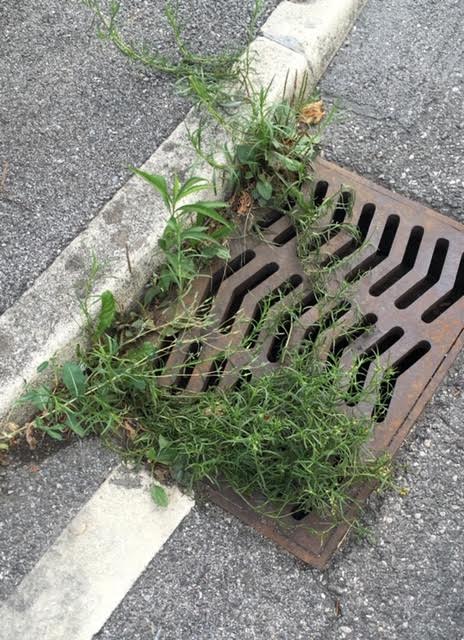 Estetika odboje / The aesthetics of resistance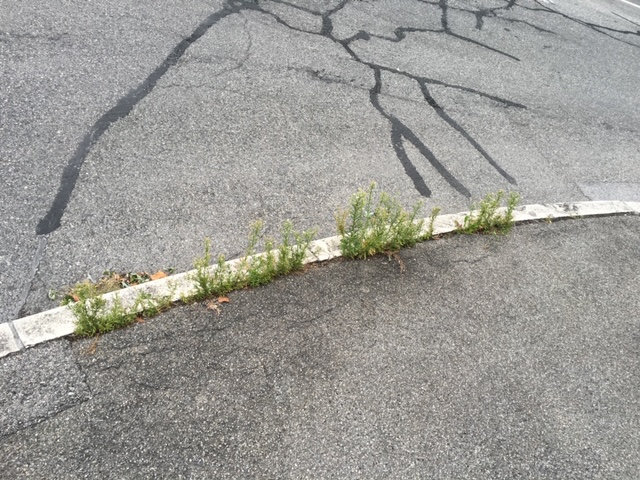 Poslední barikáda, s přátelstvím starého "pikového esa", JLG / The last barricade, with the friendship of an old "ace of spades", JLG 